CHURCH OF OUR LADY                                 020 8759 9136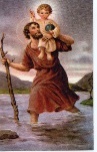 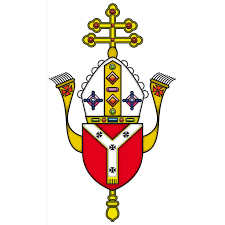 AND ST CHRISTOPHER 	          email: cranford@rcdow.org.ukCRANFORD		        website: https://parish.rcdow.org.uk/cranford32 High Street, Cranford, TW5 9RG                   5th Sunday of Easter – 6th & 7th May 2023Readings: 5th Sunday of Easter (Year A) Page 265:  Acts 6:1-7, 1 Peter 2:4-9, John 14:1-126th Sunday of Easter (Year A) Page 268:  Acts 8:5-8, 14-17, 1 Peter 3:15-18, John 14:15-21PRIESTS TRAINING FUND – Thank you for your generosity to the Priest Training Fund collection last weekend.  It is not too late to make a donation if you wish.  Envelopes are available at the back of the church.  Please continue to pray for vocations to the priesthood.  For more information, or to make a donation, visit www.rcdow.org.uk/donations.OUR LADY OF FATIMA – following today’s (Sunday, 7th May) Portuguese mass, which is at 7.00 pm there will be a procession for Our Lady of Fatima.VOLUNTEERS REQUIRED FOR COUNTERS AND CATECHISTS please advise Fr John if you would like to volunteer.  MASS OFFERINGS - Please send your requests via email to Gillian at Cranford@rcdow.org.uk.  All payments to be made online through bank transfer into the parish account, quoting the reference “Mass Offering” Please refer to the bottom of this newsletter for bank details.  Due to unforeseen circumstances, we regret we may have to move your mass intention to another day, please see newsletter for rescheduled mass intention date.BAPTISMS Please request an appointment with Fr John via e-mail cranford@rcdow.org.ukPOLITE REQUEST Our insurers have asked us to ensure that only Diocesan approved contractors are engaged in property survey and repairs such as roof clearing, drain inspection etc. related to the church/presbytery. MARRIAGE Couples seeking marriage should inform Fr John AT LEAST six months before the scheduled wedding date so that there is enough time for all the necessary administration work to be processed. This is a statutory requirement applicable across all parts of the UK and overseas.  In the case of weddings scheduled for February 2024, the couple should come and see Fr John during the middle part of July 2023 as both office and Chancery will not be working during the month of August and it is important that a six-month period is kept to avoid difficulties.MASS INTENTIONSTHANK YOU FOR YOUR GENEROSITYDonations:  Contactless (2/5/23):  £273.34The Contactless machine is available in the Church. If you wish to donate by online banking please do so directly to our bank, giving your name as a reference and indicate if it is for baptism, wedding, mass intention etc.  For those that do not have a bank account, charge cards are available. Gift Aid: If you are a UK taxpayer, the Diocese strongly recommends you to Gift Aid your donation, as the government will top up your donation by 25 percent. The parish relies heavily on this extra support, which comes at no additional cost to you. This facility is also available on the contactless device. It takes only just 2 minutes and is a one-time process, meaning all future donations made using the same bankcard will automatically be processed through Gift aid. If you have any questions on Gift Aid, please contact the parish office. Thank you for your continued financial support for your parish church.  HSBC Bank:  Account name: WRCDT Cranford, Sort Code: 40-05-20 Account: 01308637  Parish TeamParish Priest:  Fr. John TaborEmail: johntabor@rcdow.org.ukCatechetical Co-ordinator: Bejoy IgnatiousWorking days:  Thursdays 9.00 am – 5.00 pm, Saturdays 11.00 am – 6.00 pm and on Sundays 9.00 am - 2.00 pm. Email: bejoyignatious@rcdow.org.uk Parish Secretary:  Gillian SatchellWorking days:  Wednesday & Friday morningsPlease e-mail parish office with requests and queriesIn-person enquires on Wed & Fri between 10.30 – 11.30 am.  Email: cranford@rcdow.org.uk Parish Safeguarding Officers:Natalie Smith & Pelazia RodriguesEmail: cranfordsg@safeguardrcdow.org.ukEmail: cranfordsg2@safeguardrcdow.org.uk Mobile: 07851 390118 (Dedicated Parish Safeguarding Number)--------------------------------------------------------Protecting your Privacy:In compliance with the General Data Protection Regulation (GDPR), which became effective in May 2018, the Parish requires your permission to hold your data for Parish/Diocesan use.  You can read our full privacy policy on www.rcdow.org.uk/diocese/privacy-policy------------------------------------------------------------------------------------------------------------------MASS INTENTIONSIf you wish to offer a Mass intention, please email (Cranford@rcdow.org.uk) or visit the Parish Office on a Wed/Fri between 10.30 – 11.30 am.-------------------------------------------------------------------------------------------------------------------------------------------------------------------------------------------------ONLINE MASSESMass and other liturgies live streamed from Westminster Cathedral and other parishes are available at www.churchservices.tv------------------------------------------------------------------------------------------------------------------------------------------------MASS TIMES Saturday: 5pm; Sunday Masses:  9.00 am and 11.00 am Weekday Mass Timings: Please see Mass intentions overleafConfession:  Saturday afternoons 4.15 – 4.45 pm Portuguese Mass: 12.30 pm on Sundays as advisedKonkani Mass:  4th Sunday of the month - 5.00 pmThis Parish is part of Westminster Roman Catholic Diocesan Trust (WRCDT) Registered Charity No: 233699Dear FriendsThe CoronationThis weekend, the nation – and members of the Commonwealth – are celebrating the Coronation of King Charles III.  This is a very significant moment in our country’s history and for many of us will be the first time that we have been able to witness this very special event.70 years ago, things were both different – and similar too.  The country was still in the grips of rationing following the end of the Second World War.  People still remembered the 1937 Coronation; nowadays maybe only a handful can remember that!  For us, as we emerge from the pandemic, the continuing cost of living crisis and the wars in Ukraine, parts of the Middle East and Africa, the Coronation of 2023 as in 1953, is an opportunity to celebrate our new monarch. Most importantly, it is an occasion to give thanks and pray for King Charles and Queen Camilla, as they continue on a life of duty and service that have been the hallmarks of our monarchs for many years.For us as Catholics, it is significant that for 500 years, the Coronation was a Catholic Service and the anointing of the monarch has much in common with Baptism, Confirmation and the Sacrament of Holy Orders. The Coronation service remains deeply Christian and the Cardinal will be one of the faith leaders present who will read a prayer at the Service.Let us pray for our new King that he may continue with God’s grace to serve our country and all the people entrusted to his care and dominion.  O God save our King Charles and hear us on the day when we call to you.Have a good week and let us pray for each other.Father JohnSat     06  05.00 pmBetty & Julia Ordona – ThanksgivingSun    07  09.00 am  11.00 am  07.00 pmMalcolm Rose - RIPAntonio Luis Fernandes - RIP - 2nd AnniversaryPortuguese Mass + Procession for Our Lady of FatimaWed  10  10.00 amSedrick & Tina Travasso - AnniversaryThu    11  10.00 amViola Azavedo - BirthdayFri      12  10.00 amRaylan Nathaniel Desouza - Good HealthSat     13  05.00 pmSedrick Travesso - BirthdaySun    14  09.00 am  11.00 am  12.30 pm Noah Fernandes-Waters - Private IntentionVentura & Sarah Engson - Thanksgiving MassPortuguese Mass